Plnění bude financováno z: SFDI / B1Není pro ekonomickou činnostVystavil: 			Schvaluje: 		XXXXXXXXXXXXX	Ing. Lubomír Fojtů	OSM	ředitel ŘVC ČRSouhlasí:			XXXXXXXXXXXXX	Správce rozpočtuZa dodavatele převzal a akceptuje:Dne:OBJEDNÁVKA č. 196/2023OBJEDNÁVKA č. 196/2023OBJEDNÁVKA č. 196/2023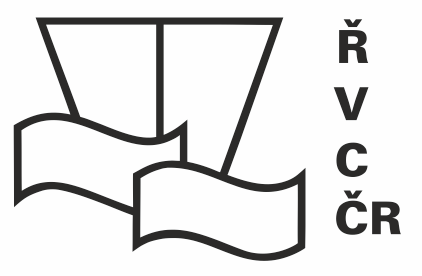 Odběratel:Ředitelství vodních cest ČRDodavatel:Ing. Richard PoulAdresa:Nábřeží L. Svobody 1222/12Adresa:V Horce 178Adresa:110 15 Praha 1Adresa:252 28 ČernošiceIČ:67981801IČ:40058034DIČ:CZ67981801DIČ:DIČ:Plátce DPHDIČ:Není plátce DPHBankovní spojení:XXXXXXXXXXXXXBankovní spojení:XXXXXXXXXXXXXČíslo účtu:XXXXXXXXXXXXXČíslo účtu:XXXXXXXXXXXXXTel.:XXXXXXXXXXXXXTel.:XXXXXXXXXXXXXE-mail:XXXXXXXXXXXXXE-mail:XXXXXXXXXXXXXOrganizační složka státu zřízená Ministerstvem dopravy, a to Rozhodnutím ministra dopravy a spojů České republiky č. 849/98-KM ze dne 12.3.1998 (Zřizovací listina č. 849/98-MM ze dne 12.3.1998, ve znění Dodatků č.1, 2, 3, 4, 5, 6, 7, 8, 9, 10, 11 a 12)Organizační složka státu zřízená Ministerstvem dopravy, a to Rozhodnutím ministra dopravy a spojů České republiky č. 849/98-KM ze dne 12.3.1998 (Zřizovací listina č. 849/98-MM ze dne 12.3.1998, ve znění Dodatků č.1, 2, 3, 4, 5, 6, 7, 8, 9, 10, 11 a 12)Živnostenský rejstřík: montáž, opravy, revize a zkoušky elektrických zařízeníŽivnostenský rejstřík: montáž, opravy, revize a zkoušky elektrických zařízeníObjednáváme u Vás:Pravidelnou revizi elektrozařízení dle Vaší nabídky, zpracování lhůt elektrozařízení na jednotlivých lokalitách a navíc: Revize el.zařízení ovládání zdvihu mostů včetně rozvaděče – přístav Hluboká – 4.tis.KčElektrorevize budovy kapitanátu v přístavu Hluboká nad Vltavou – 4.tis.KčObjednáváme u Vás:Pravidelnou revizi elektrozařízení dle Vaší nabídky, zpracování lhůt elektrozařízení na jednotlivých lokalitách a navíc: Revize el.zařízení ovládání zdvihu mostů včetně rozvaděče – přístav Hluboká – 4.tis.KčElektrorevize budovy kapitanátu v přístavu Hluboká nad Vltavou – 4.tis.KčDodavatel je oprávněn vystavit daňový doklad pouze na základě oprávněnou osobou odběratele odsouhlaseného a podepsaného . Oprávněnou osobou odběratele pro převzetí předmětu plnění této objednávky je XXXXXXXXXXXXX – OSM.Předpokládaná cena celkem je        84.800,00,- Kč bez DPH                                             	           84.800,00,- Kč vč. DPHV ceně nejsou zahrnuty náklady na dopravu.Dodavatel je oprávněn vystavit daňový doklad pouze na základě oprávněnou osobou odběratele odsouhlaseného a podepsaného . Oprávněnou osobou odběratele pro převzetí předmětu plnění této objednávky je XXXXXXXXXXXXX – OSM.Předpokládaná cena celkem je        84.800,00,- Kč bez DPH                                             	           84.800,00,- Kč vč. DPHV ceně nejsou zahrnuty náklady na dopravu.Platební podmínky:Termín dodání do:31.7.2023Datum vystavení:16.5.2023Záruční podmínky:Místo - název položkyKčLannova Loděnice, České BudějoviceRevize odběrných sloupků č. 1-2 včetně přívodů2 800České Vrbné  - přístavRevize odběrných sloupků č. 1-9 včetně přívodů12 600Kontrola rozvaděče RA1 a RA2, výlevky, kalového čerpadloPlavební komora České VrbnéRevize odběrných sloupků č. 1-3 včetně přívodu4 200Sportovní přístav HlubokáRevize odběrných sloupků č. 1-23 včetně přívodů28 600Kontrola  rozvaděčů REP, ROP, RM, osvětlení, nabíječka na elektrokola, sloupek pro výlevkuPřístav PurkarecRevize odběrných sloupků č. 1-3 včetně přívodů5 200Kontrola rozvaděče RE, RM, osvětlení, skříňka se STOP tlačítkemPlavební komora HněvkoviceRevize odběrných sloupků č.1-3 včetně přívodů5 200Kontrola kalové čerpadlo, výlevka, přívody z rozvaděče RD a RWCPlavební komora KořenskoRevize odběrných sloupků OS1, OS2 a OS 3 včetně přívodů4 200Přístaviště Praha, Nábřeží Edvarda Beneše 4, Praha 1Revize odběrných sloupků ZS1-ZS10 včetně příslušné části rozvaděčů RM1-RM10,ovládací skříňky odběru vody, odpadu14 000Kontrola osvětlení mola a ostatních zařízení včetně rozvaděče RP1